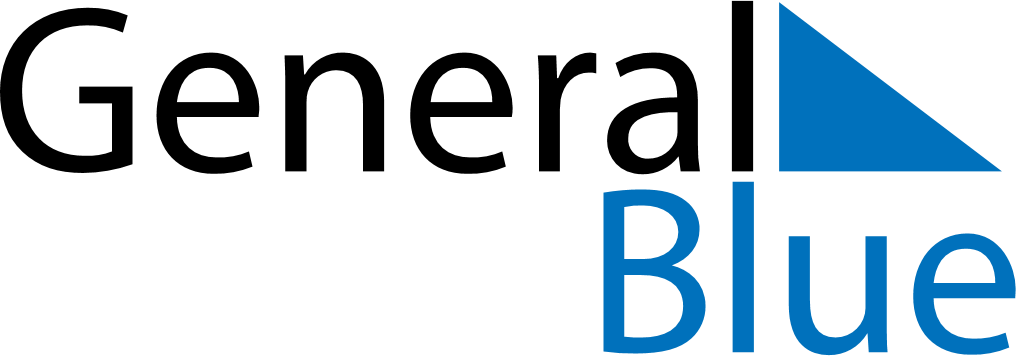 October 2019October 2019October 2019ArmeniaArmeniaSundayMondayTuesdayWednesdayThursdayFridaySaturday123456789101112Translator’s Day13141516171819202122232425262728293031